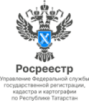 10.10.2023Пресс-релизРосреестр Татарстана: вышел новый дайджест законодательных изменений в сфере земли и недвижимостиНапомним, дайджест Росреестра разработан для информирования органов власти, представителей профессионального сообщества и граждан о правовых нововведениях в сфере земли и недвижимости.В новом обзоре законодательных изменений описаны особенности учета объектов незавершенного строительства. В частности, упрощен порядок кадастрового учета и регистрации прав на объекты незавершенного строительства, включенные в федеральный или региональный реестр незавершенных объектов капитального строительства. Их можно оформить на основании декларации без подготовки технического плана. Урегулирован порядок управления и распоряжения общим имуществом собственников гаражей и машиномест. Введено понятие «гаражный комплекс» - здание или сооружение, в котором размещаются машиноместа. Предусмотрена возможность создания юридических лиц для управления общим имуществом, их полномочия, порядок преобразования. Благодаря накопленной практике  применения механизма «гаражной амнистии» в соответствии с Федеральным законом от 5 апреля 2021 г. № 79-ФЗ «О внесении изменений в отдельные законодательные акты Российской Федерации» исключена необходимость подготовки технического плана гаража, если он поставлен на государственный кадастровый учет. Также уточнен порядок оформления прав на земельные участки и гаражи, расположенные в границах полосы отвода железных дорог. Более подробно с этими и другими изменениями можно ознакомиться на сайте Росреестра Татарстана в разделе "Деятельность" - "Дайджест законодательных изменений за III квартал 2023 года. Контакты для СМИПресс-служба Росреестра Татарстана 255-25-80 – Галиуллина Галинаhttps://rosreestr.tatarstan.ruhttps://vk.com/rosreestr16                       https://t.me/rosreestr_tatarstan